Name __________________________________________Volume homework due Wednesday, October 3Be sure to show work for each problem.  NO WORK = 0 POINTSWrite the formula for calculating volume of a cylinder: 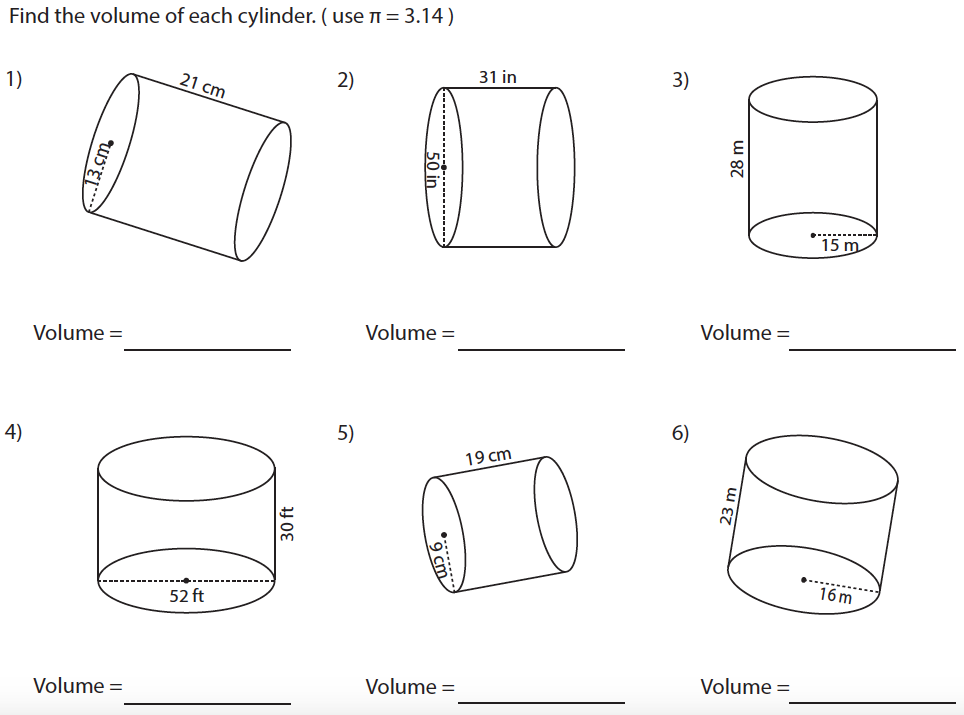 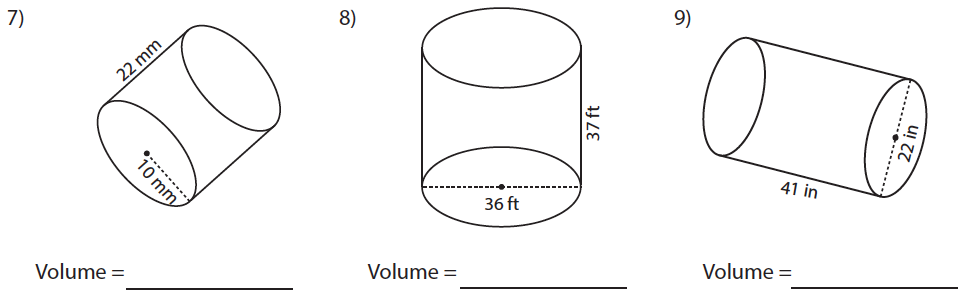 10)	Find the amount of wax required to make a candle with radius 22 millimeters and height of 61 millimeters.11)	Find the volume of a cylindrical gas tank which is 5.5 feet long and has a base diameter of 2.8 feet.12)	A swimming pool with cylindrical base has a diameter of 21 feet and a depth of 5 feet.  Find the volume of the pool.